Отчет о деятельности за 2020 год     Первое направление: предабортное консультирование     В 2020 году не на один день не было прекращено предабортное консультирование.      Нашу работу по предабортному консультированию поддерживает Министерство здравоохранения Кировской области, мы работаем непосредственно в женских консультациях Кирова уже на протяжении 6 лет.      Мы являемся партнерами программы "СПАСИ ЖИЗНЬ" АНО "За жизнь". Они финансируют работу психологов по предабортному консультированию.     Предабортное консультирование кризисных беременных организована с 2015 года в 6 женских консультациях Кирова и области. За 6 лет мы провели 5702 предабортных консультаций, после которых 889 женщины сохранили беременность. Это и количество спасенных жизней – их 889.      Второе направление: лекции в школах по профилактике абортов, профилактике ранних половых связей и укреплению семейных ценностей.     Нас поддерживает Министерство образование, совместно с которым в начале 2020 года мы провели Региональный конкурс «Педагоги и студенты Вятки – за жизнь» по проведению лекций в школах по профилактике ранних половых связей, абортов и укреплению семейных ценностей «Разговор о любви».     Третье направление: социальная помощь      У нас большой опыт работы в социальных направлениях. Наш проект является значимым для Кировской области и уникальным, т.к. мы подходим к решению вопроса по преодолению трудной жизненной ситуации комплексно.      Нас поддерживают неравнодушные люди и жертвуют одежду и обувь, продукты, помогают неравнодушные люди - добровольцы, которые разбирают пожертвованную б\у одежду и развозили продукты в связи с эпидемией Коронавируса COVID–19.     Вятская и Слободская Епархия Русской православной церкви предоставила безвозмездно помещение под гуманитарный склад и помещение под офис.     Руководитель центра Устюжанина Ольга Ильиничка с 23.01.2015 г. является председателем Епархиальной комиссии по защите материнства и детства, а с 2019 года председателем Межепархиальной комиссии по защите материнства и детства.     Мы оказываем социальная помощь беременным, мамам-одиночкам и многодетным семьям, в трудной жизненной ситуации. У нас на попечении более 300 семей и 720 их детей, в т.ч. и многодетные полные семьи с 3-9 детками. Мы помогаем одеждой и обувью, колясками, кроватками, мебелью б\у, продуктами, посудой и бытовой техникой, канцтоварами к школе и новогодними подарками. Мы также постоянно передаем вещи для лиц БОМЖ, в реабилитационные центры алкоголиков и наркоманов, а также в соц.отделы Кировской области.     За 2020 год мы в связи с эпидемией Коронавируса COVID–19 мы увеличили благотворительную помощь и оказали ее на 5.042.671рублей, в т.ч.:- продуктами 668.045 - бытовой химией 166.445 - одеждой и обувью 3.486.918 - мебелью 60.579- канцтоварами 101.096- стройматериалами 16.475- подарками новорожденным детям 255.558- подарками к новому году 271.713     Четвертое направление: психологическая помощь- Психологическая работа с мамами-одиночками и женщинами, после развода, смерти, тирании, домашнего насилия и алкоголизма супругов (лекции и тренинги по семейной психологии, по коррекции психологических травм и воспитанию детей)     В 2020 году в связи с эпидемией Коронавируса COVID–19 мы провели большое количество индивидуальных консультаций, счет которых потеряли.   Пятое направление: социальная адаптация подопечных родителей и их деток- Организована работа логопедов с детьми для семей в нашей центре.- Организован кружок по шитью для социализации мам- Организован кружок выпечки для детей во время работы центра с их матерями в разных направлениях.В апреле 2020 году эта работа была остановлена в связи с эпидемией Коронавируса COVID–19.   КРОО ЦЗМиД «Моя семья» создана в 2014 г.ОГРН 1144300001295ИНН 4345982796 КПП 434501001Председатель: Устюжанина Ольга ИльиничнаАДРЕС ОФИСА:  610020, г. Киров, ул. Пятницкая, д.9,  офис № 8  Телефон Центра (с 9-00 до 17-00): 8-912-710-08-40 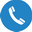  e-mail: semya43@bk.ru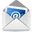  сайт: www.moyasemya43.ru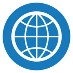  группа ВК: Центр Моя Семья Киров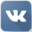 АДРЕС ГУМАНИТАРНОГО СКЛАДА: Киров, ул. Свободы, д. 70 а, склад № ЗРЕКВИЗИТЫ СЧЕТА ДЛЯ ПОЖЕРТВОВАНИЙ:Расчетный счет 40703810027000000531БИК 043304609Банк КИРОВСКОЕ ОТДЕЛЕНИЕ N8612 ПАО СБЕРБАНККорр. счет 30101.810.5.00000000609Председатель МОО ЦЗМиД «Моя семья»Устюжанина Ольга Ильинична телефон 8-912-710-08-40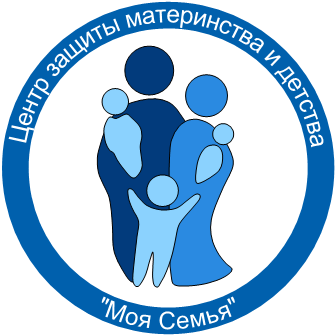 Межрегиональная
Общественная Организация«Центр защиты материнства и детства«Моя Семья»